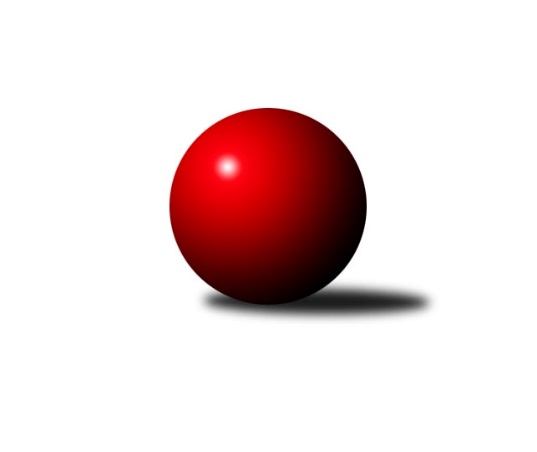 Č.4Ročník 2023/2024	24.5.2024 1.KLD D 2023/2024Statistika 4. kolaTabulka družstev:		družstvo	záp	výh	rem	proh	skore	sety	průměr	body	plné	dorážka	chyby	1.	SKK Náchod	4	4	0	0	8 : 0 	(32.5 : 15.5)	1684	8	1132	552	13.5	2.	KC Zlín	4	3	0	1	6 : 2 	(36.0 : 16.0)	1580	6	1087	493	27.3	3.	TJ Sokol Vracov	4	2	0	2	4 : 4 	(20.0 : 24.0)	1613	4	1115	498	20.8	4.	Jiskra Hylváty	4	2	0	2	4 : 4 	(27.5 : 36.5)	1569	4	1080	489	20.8	5.	SKK Hořice	4	1	0	3	2 : 6 	(8.0 : 24.0)	1501	2*	1034	467	38	6.	TJ Valašské Meziříčí	4	0	0	4	0 : 8 	(20.0 : 28.0)	1478	0	1046	432	36.5Tabulka doma:		družstvo	záp	výh	rem	proh	skore	sety	průměr	body	maximum	minimum	1.	KC Zlín	3	3	0	0	6 : 0 	(34.5 : 13.5)	1607	6	1617	1595	2.	TJ Sokol Vracov	2	2	0	0	4 : 0 	(8.0 : 4.0)	1625	4	1648	1601	3.	Jiskra Hylváty	3	2	0	1	4 : 2 	(22.0 : 26.0)	1564	4	1584	1550	4.	SKK Náchod	1	1	0	0	2 : 0 	(12.0 : 4.0)	1741	2	1741	1741	5.	SKK Hořice	1	0	0	1	0 : 2 	(1.5 : 2.5)	1597	0*	1597	1597	6.	TJ Valašské Meziříčí	2	0	0	2	0 : 4 	(7.0 : 9.0)	1486	0	1497	1475Tabulka venku:		družstvo	záp	výh	rem	proh	skore	sety	průměr	body	maximum	minimum	1.	SKK Náchod	3	3	0	0	6 : 0 	(20.5 : 11.5)	1664	6	1681	1636	2.	SKK Hořice	3	1	0	2	2 : 4 	(6.5 : 21.5)	1469	2	1537	1409	3.	Jiskra Hylváty	1	0	0	1	0 : 2 	(5.5 : 10.5)	1573	0	1573	1573	4.	KC Zlín	1	0	0	1	0 : 2 	(1.5 : 2.5)	1553	0	1553	1553	5.	TJ Sokol Vracov	2	0	0	2	0 : 4 	(12.0 : 20.0)	1607	0	1659	1555	6.	TJ Valašské Meziříčí	2	0	0	2	0 : 4 	(13.0 : 19.0)	1475	0	1521	1428Tabulka podzimní části:		družstvo	záp	výh	rem	proh	skore	sety	průměr	body	doma	venku	1.	SKK Náchod	4	4	0	0	8 : 0 	(32.5 : 15.5)	1684	8 	1 	0 	0 	3 	0 	0	2.	KC Zlín	4	3	0	1	6 : 2 	(36.0 : 16.0)	1580	6 	3 	0 	0 	0 	0 	1	3.	TJ Sokol Vracov	4	2	0	2	4 : 4 	(20.0 : 24.0)	1613	4 	2 	0 	0 	0 	0 	2	4.	Jiskra Hylváty	4	2	0	2	4 : 4 	(27.5 : 36.5)	1569	4 	2 	0 	1 	0 	0 	1	5.	SKK Hořice	4	1	0	3	2 : 6 	(8.0 : 24.0)	1501	2* 	0 	0 	1 	1 	0 	2	6.	TJ Valašské Meziříčí	4	0	0	4	0 : 8 	(20.0 : 28.0)	1478	0 	0 	0 	2 	0 	0 	2Tabulka jarní části:		družstvo	záp	výh	rem	proh	skore	sety	průměr	body	doma	venku	1.	TJ Sokol Vracov	0	0	0	0	0 : 0 	(0.0 : 0.0)	0	0 	0 	0 	0 	0 	0 	0 	2.	Jiskra Hylváty	0	0	0	0	0 : 0 	(0.0 : 0.0)	0	0 	0 	0 	0 	0 	0 	0 	3.	KC Zlín	0	0	0	0	0 : 0 	(0.0 : 0.0)	0	0 	0 	0 	0 	0 	0 	0 	4.	SKK Náchod	0	0	0	0	0 : 0 	(0.0 : 0.0)	0	0 	0 	0 	0 	0 	0 	0 	5.	TJ Valašské Meziříčí	0	0	0	0	0 : 0 	(0.0 : 0.0)	0	0 	0 	0 	0 	0 	0 	0 	6.	SKK Hořice	0	0	0	0	0 : 0 	(0.0 : 0.0)	0	0 	0 	0 	0 	0 	0 	0 Zisk bodů pro družstvo:		jméno hráče	družstvo	body	zápasy	v %	dílčí body	sety	v %	1.	Danny Tuček 	SKK Náchod 	8	/	4	(100%)		/		(%)	2.	Petr Doubek 	SKK Náchod 	6	/	3	(100%)		/		(%)	3.	Tomáš Hanuš 	SKK Náchod 	6	/	3	(100%)		/		(%)	4.	Adam Záhořák 	KC Zlín 	6	/	4	(75%)		/		(%)	5.	Alexandr Polepil 	KC Zlín 	6	/	4	(75%)		/		(%)	6.	Jiří Komprs 	Jiskra Hylváty 	6	/	4	(75%)		/		(%)	7.	Filip Mlčoch 	KC Zlín 	6	/	4	(75%)		/		(%)	8.	Petr Bábík 	TJ Sokol Vracov 	6	/	4	(75%)		/		(%)	9.	Veronika Kábrtová 	SKK Náchod 	4	/	2	(100%)		/		(%)	10.	Andrea Prouzová 	SKK Náchod 	4	/	2	(100%)		/		(%)	11.	Filip Raštica 	TJ Sokol Vracov 	4	/	3	(67%)		/		(%)	12.	Jakub Valko 	TJ Sokol Vracov 	4	/	4	(50%)		/		(%)	13.	Jakub Hrabovský 	TJ Valašské Meziříčí 	4	/	4	(50%)		/		(%)	14.	Lucie Zelinková 	Jiskra Hylváty 	4	/	4	(50%)		/		(%)	15.	Jaroslav Harca 	TJ Sokol Vracov 	4	/	4	(50%)		/		(%)	16.	Kristýna Bártová 	SKK Náchod 	2	/	1	(100%)		/		(%)	17.	Anthony Šípek 	Jiskra Hylváty 	2	/	2	(50%)		/		(%)	18.	Vít Černý 	SKK Hořice 	2	/	2	(50%)		/		(%)	19.	Andrea Juříčková 	TJ Valašské Meziříčí 	2	/	4	(25%)		/		(%)	20.	František Svoboda 	KC Zlín 	2	/	4	(25%)		/		(%)	21.	Vojtěch Morávek 	Jiskra Hylváty 	2	/	4	(25%)		/		(%)	22.	Adam Hermoch 	SKK Hořice 	2	/	4	(25%)		/		(%)	23.	Tomáš Juříček 	TJ Valašské Meziříčí 	2	/	4	(25%)		/		(%)	24.	Adéla Fikarová 	SKK Hořice 	2	/	4	(25%)		/		(%)	25.	Patrik Lacina 	TJ Valašské Meziříčí 	0	/	1	(0%)		/		(%)	26.	Josef Zbranek 	TJ Valašské Meziříčí 	0	/	1	(0%)		/		(%)	27.	Tomáš Doucha 	SKK Náchod 	0	/	1	(0%)		/		(%)	28.	Jakub Pavlica 	TJ Valašské Meziříčí 	0	/	2	(0%)		/		(%)	29.	Veronika Košťálová 	SKK Hořice 	0	/	2	(0%)		/		(%)	30.	Dominik Tázlar 	SKK Hořice 	0	/	3	(0%)		/		(%)Průměry na kuželnách:		kuželna	průměr	plné	dorážka	chyby	výkon na hráče	1.	SKK Nachod, 1-4	1700	1162	537	16.0	(425.0)	2.	SKK Hořice, 1-4	1636	1092	544	25.0	(409.1)	3.	KC Zlín, 1-4	1562	1076	485	29.8	(390.6)	4.	Hylváty, 1-2	1559	1080	479	22.2	(389.9)	5.	TJ Sokol Vracov, 1-4	1552	1065	487	29.5	(388.2)	6.	TJ Valašské Meziříčí, 1-4	1536	1053	483	28.8	(384.1)Nejlepší výkony na kuželnách:SKK Nachod, 1-4SKK Náchod	1741	2. kolo	Danny Tuček 	SKK Náchod	599	2. koloTJ Sokol Vracov	1659	2. kolo	Veronika Kábrtová 	SKK Náchod	589	2. kolo		. kolo	Jaroslav Harca 	TJ Sokol Vracov	568	2. kolo		. kolo	Tomáš Hanuš 	SKK Náchod	553	2. kolo		. kolo	Andrea Prouzová 	SKK Náchod	553	2. kolo		. kolo	Filip Raštica 	TJ Sokol Vracov	546	2. kolo		. kolo	Petr Bábík 	TJ Sokol Vracov	545	2. kolo		. kolo	Jakub Valko 	TJ Sokol Vracov	501	2. koloSKK Hořice, 1-4SKK Náchod	1676	3. kolo	Petr Doubek 	SKK Náchod	607	3. koloSKK Hořice	1597	3. kolo	Vít Černý 	SKK Hořice	582	3. kolo		. kolo	Danny Tuček 	SKK Náchod	540	3. kolo		. kolo	Tomáš Hanuš 	SKK Náchod	529	3. kolo		. kolo	Adéla Fikarová 	SKK Hořice	524	3. kolo		. kolo	Kristýna Bártová 	SKK Náchod	508	3. kolo		. kolo	Adam Hermoch 	SKK Hořice	491	3. koloKC Zlín, 1-4KC Zlín	1617	4. kolo	Alexandr Polepil 	KC Zlín	583	1. koloKC Zlín	1608	2. kolo	Filip Mlčoch 	KC Zlín	574	4. koloKC Zlín	1595	1. kolo	Vojtěch Morávek 	Jiskra Hylváty	558	2. koloJiskra Hylváty	1573	2. kolo	Filip Mlčoch 	KC Zlín	557	2. koloTJ Valašské Meziříčí	1521	1. kolo	Tomáš Juříček 	TJ Valašské Meziříčí	549	1. koloSKK Hořice	1460	4. kolo	Adam Záhořák 	KC Zlín	533	2. kolo		. kolo	Alexandr Polepil 	KC Zlín	524	4. kolo		. kolo	Adam Záhořák 	KC Zlín	519	4. kolo		. kolo	Alexandr Polepil 	KC Zlín	518	2. kolo		. kolo	Jiří Komprs 	Jiskra Hylváty	515	2. koloHylváty, 1-2SKK Náchod	1681	1. kolo	Danny Tuček 	SKK Náchod	575	1. koloJiskra Hylváty	1584	1. kolo	Jiří Komprs 	Jiskra Hylváty	561	1. koloJiskra Hylváty	1559	4. kolo	Tomáš Hanuš 	SKK Náchod	558	1. koloTJ Sokol Vracov	1555	4. kolo	Jaroslav Harca 	TJ Sokol Vracov	557	4. koloJiskra Hylváty	1550	3. kolo	Petr Doubek 	SKK Náchod	548	1. koloTJ Valašské Meziříčí	1428	3. kolo	Vojtěch Morávek 	Jiskra Hylváty	536	3. kolo		. kolo	Lucie Zelinková 	Jiskra Hylváty	529	4. kolo		. kolo	Vojtěch Morávek 	Jiskra Hylváty	525	1. kolo		. kolo	Anthony Šípek 	Jiskra Hylváty	521	4. kolo		. kolo	Petr Bábík 	TJ Sokol Vracov	510	4. koloTJ Sokol Vracov, 1-4TJ Sokol Vracov	1648	1. kolo	Jaroslav Harca 	TJ Sokol Vracov	587	1. koloTJ Sokol Vracov	1601	3. kolo	Petr Bábík 	TJ Sokol Vracov	554	3. koloKC Zlín	1553	3. kolo	Filip Raštica 	TJ Sokol Vracov	537	3. koloSKK Hořice	1409	1. kolo	Petr Bábík 	TJ Sokol Vracov	531	1. kolo		. kolo	Jakub Valko 	TJ Sokol Vracov	530	1. kolo		. kolo	Alexandr Polepil 	KC Zlín	524	3. kolo		. kolo	Filip Raštica 	TJ Sokol Vracov	521	1. kolo		. kolo	Filip Mlčoch 	KC Zlín	516	3. kolo		. kolo	František Svoboda 	KC Zlín	513	3. kolo		. kolo	Jaroslav Harca 	TJ Sokol Vracov	510	3. koloTJ Valašské Meziříčí, 1-4SKK Náchod	1636	4. kolo	Veronika Kábrtová 	SKK Náchod	556	4. koloSKK Hořice	1537	2. kolo	Petr Doubek 	SKK Náchod	542	4. koloTJ Valašské Meziříčí	1497	2. kolo	Andrea Prouzová 	SKK Náchod	538	4. koloTJ Valašské Meziříčí	1475	4. kolo	Adam Hermoch 	SKK Hořice	531	2. kolo		. kolo	Danny Tuček 	SKK Náchod	530	4. kolo		. kolo	Tomáš Juříček 	TJ Valašské Meziříčí	518	2. kolo		. kolo	Andrea Juříčková 	TJ Valašské Meziříčí	507	4. kolo		. kolo	Vít Černý 	SKK Hořice	505	2. kolo		. kolo	Adéla Fikarová 	SKK Hořice	501	2. kolo		. kolo	Tomáš Juříček 	TJ Valašské Meziříčí	498	4. koloČetnost výsledků:	2.0 : 0.0	8x	0.0 : 2.0	4x